В Севастопольском профобъединении состоялся приём членов профсоюзов по вопросам пенсионного обеспеченияПриём провела заместитель управляющего отделением Фонда пенсионного и социального страхования города Севастополя Ольга Носкова.Вопросы касались условий и порядка пенсионного обеспечения, условий назначения и перерасчёта пенсий.Правовую помощь получили 13 человек.Учитывая огромное количество желающих, было согласовано проведение ещё одного такого приема в четверг 14 декабря в офисе Союза “Севастопольское объединение организаций профсоюзов”.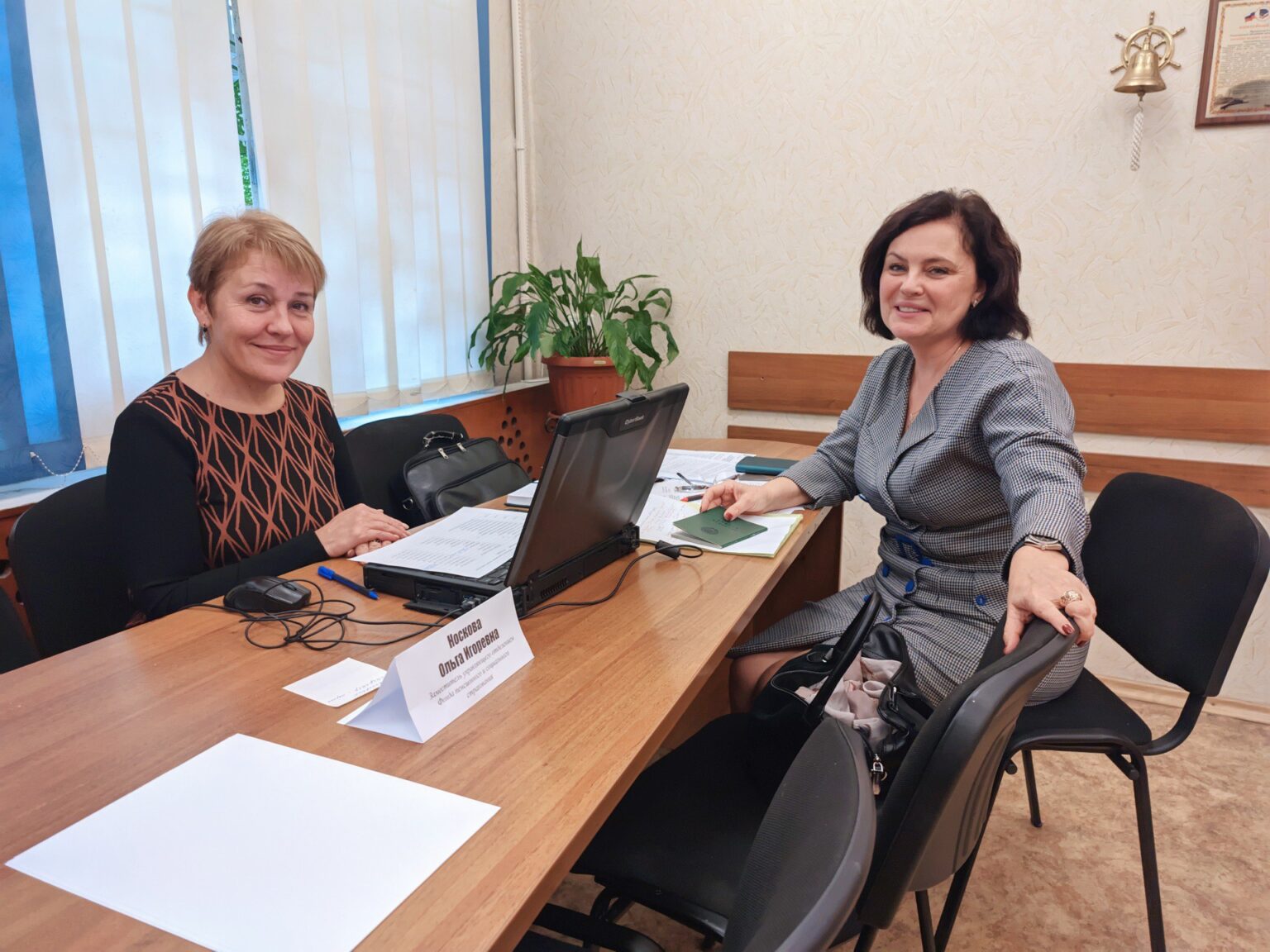 